Практическая работа № 15ТЕМА: Создание примитивных векторных изображенийЦЕЛЬ: научиться использовать стандартные инструменты векторного редактора Inkscape для создания примитивных векторных изображений, состоящих из окружности и кривых. Повторите правила по ТБ при работе за ПК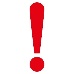 Ход работы:Запустите программу InkscapeИмпортируйте изображение ЗаготовкаПР15Необходимо включить панель Слои и заблокировать слой с изображением нажав на замочек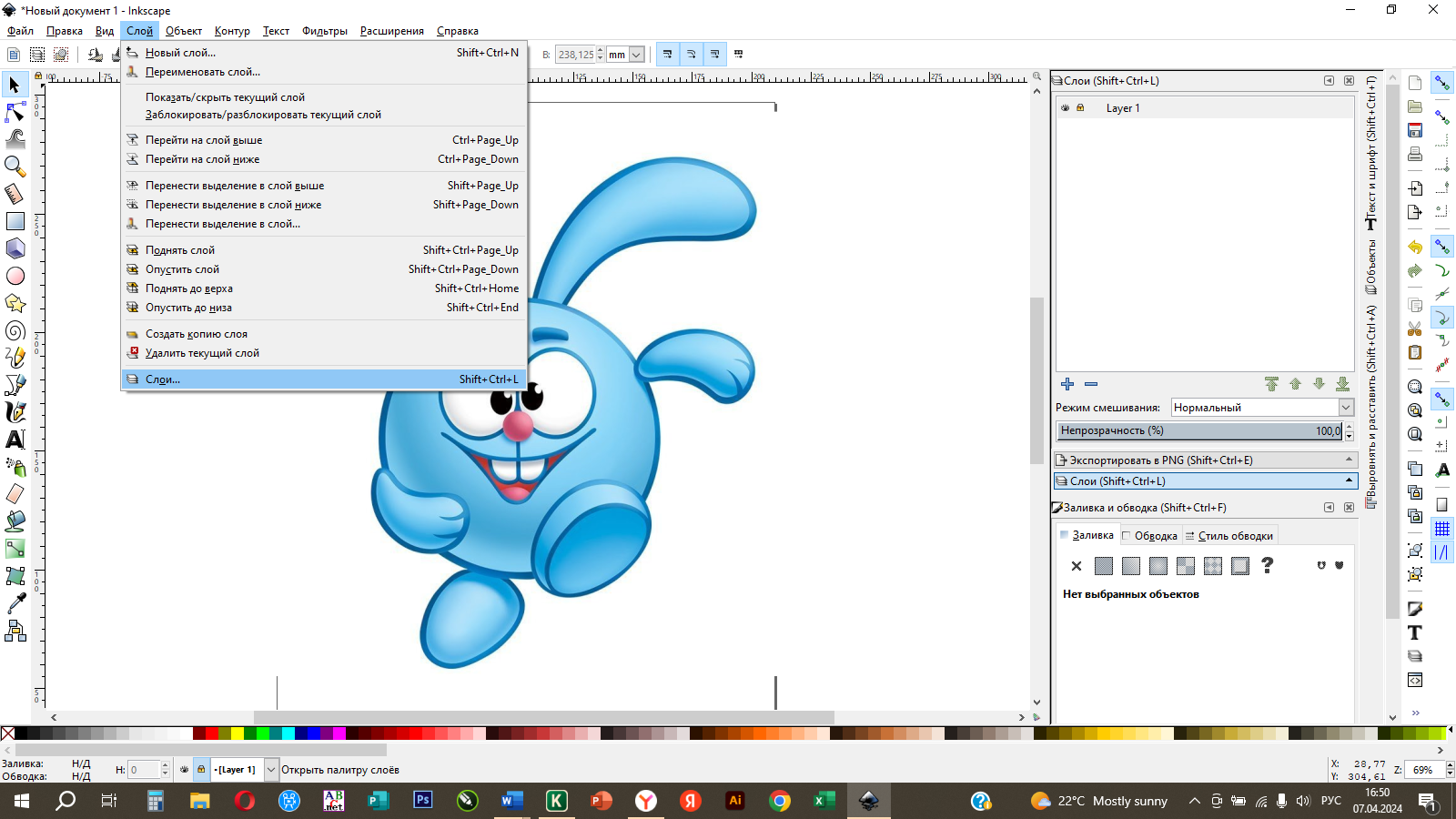 Необходимо создать новый слой и назвать его Крош, для этого необходимо нажать 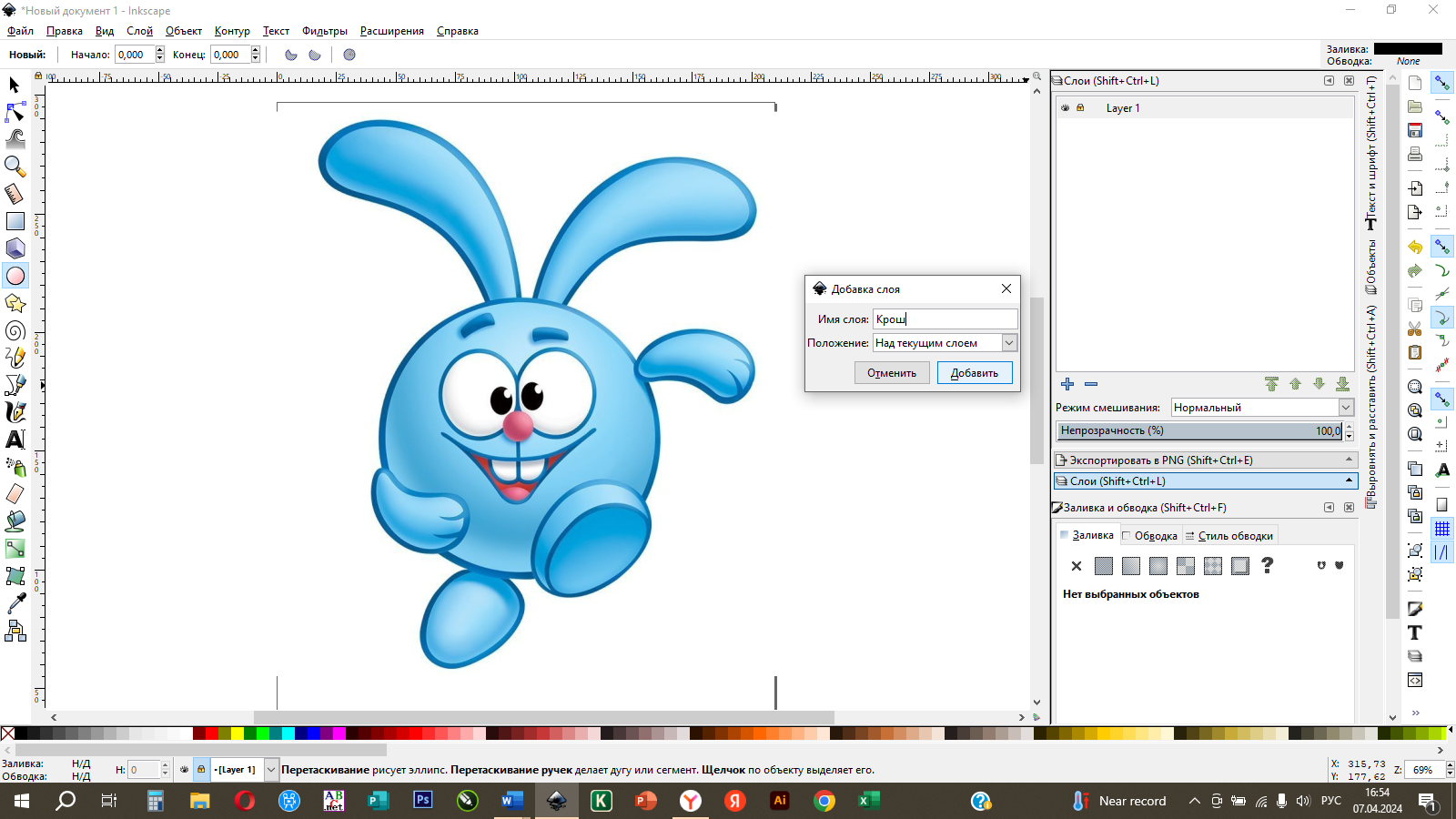 Воспользуйся инструментом Крг  и нарисуй персонажу тело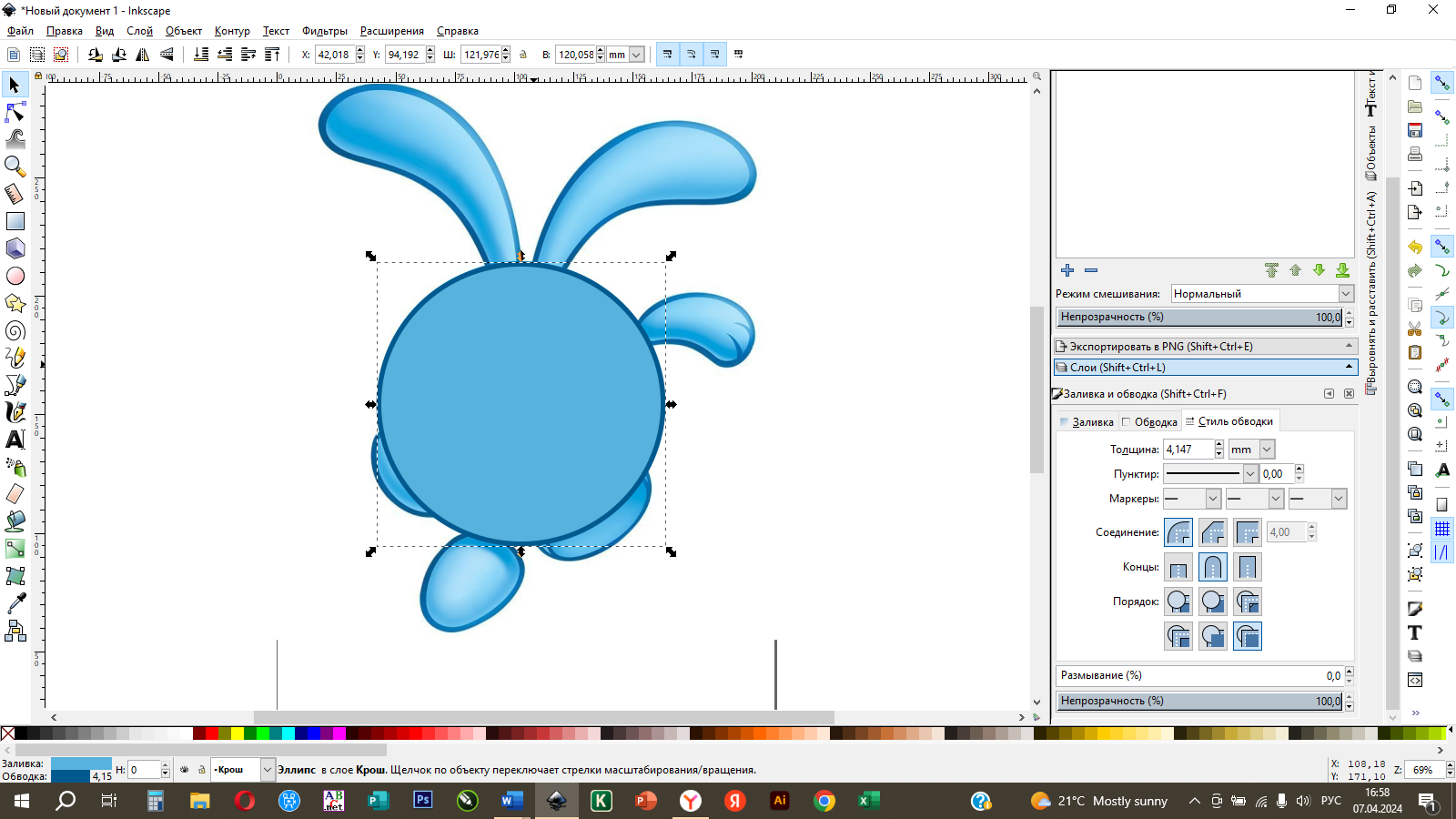 Залейте объект цветом и сделайте контур как у персонажа.Перемести первый круг в сторону и отрисуй глаза: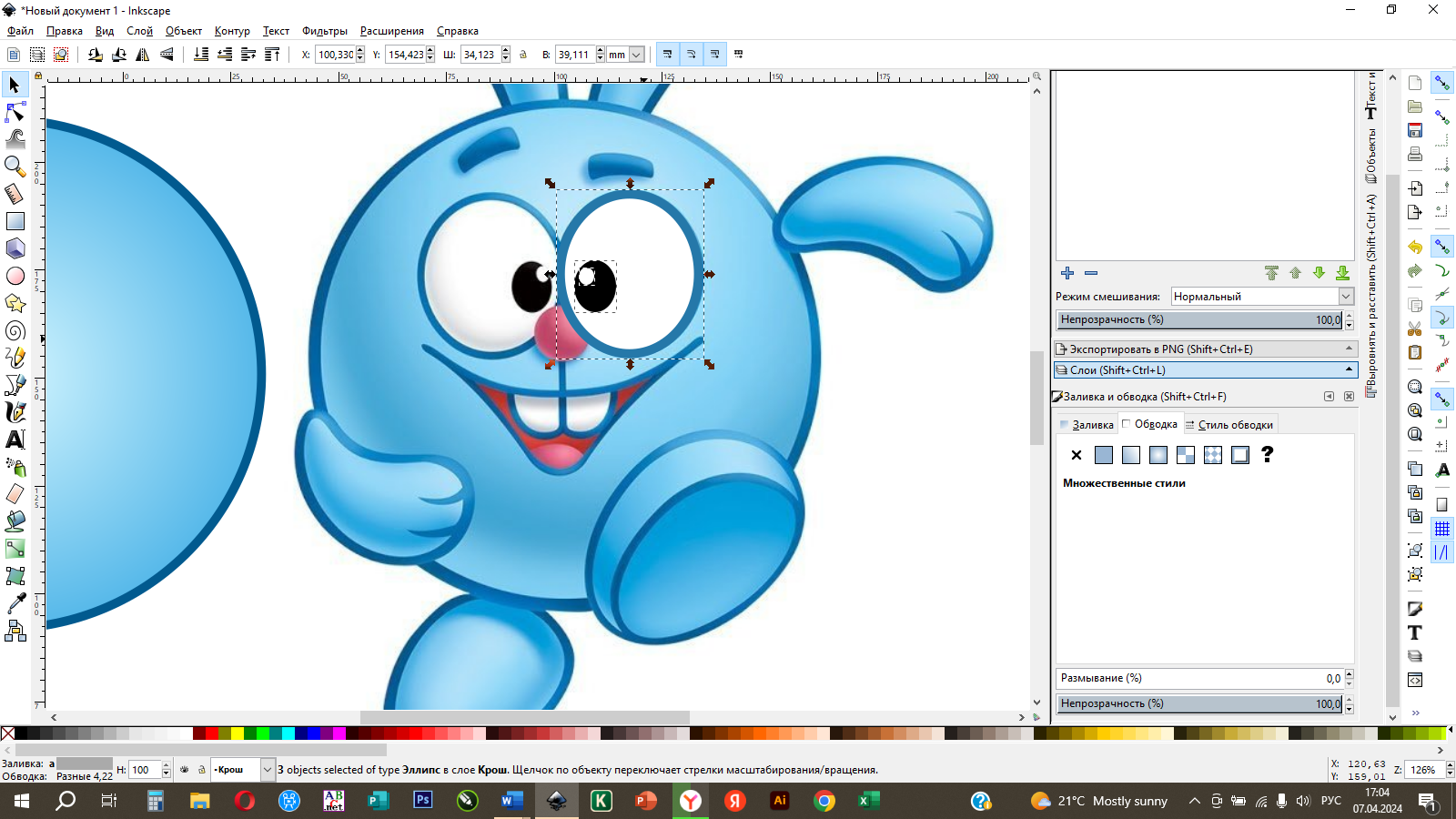 Первый отрисованный глаз сгруппируй  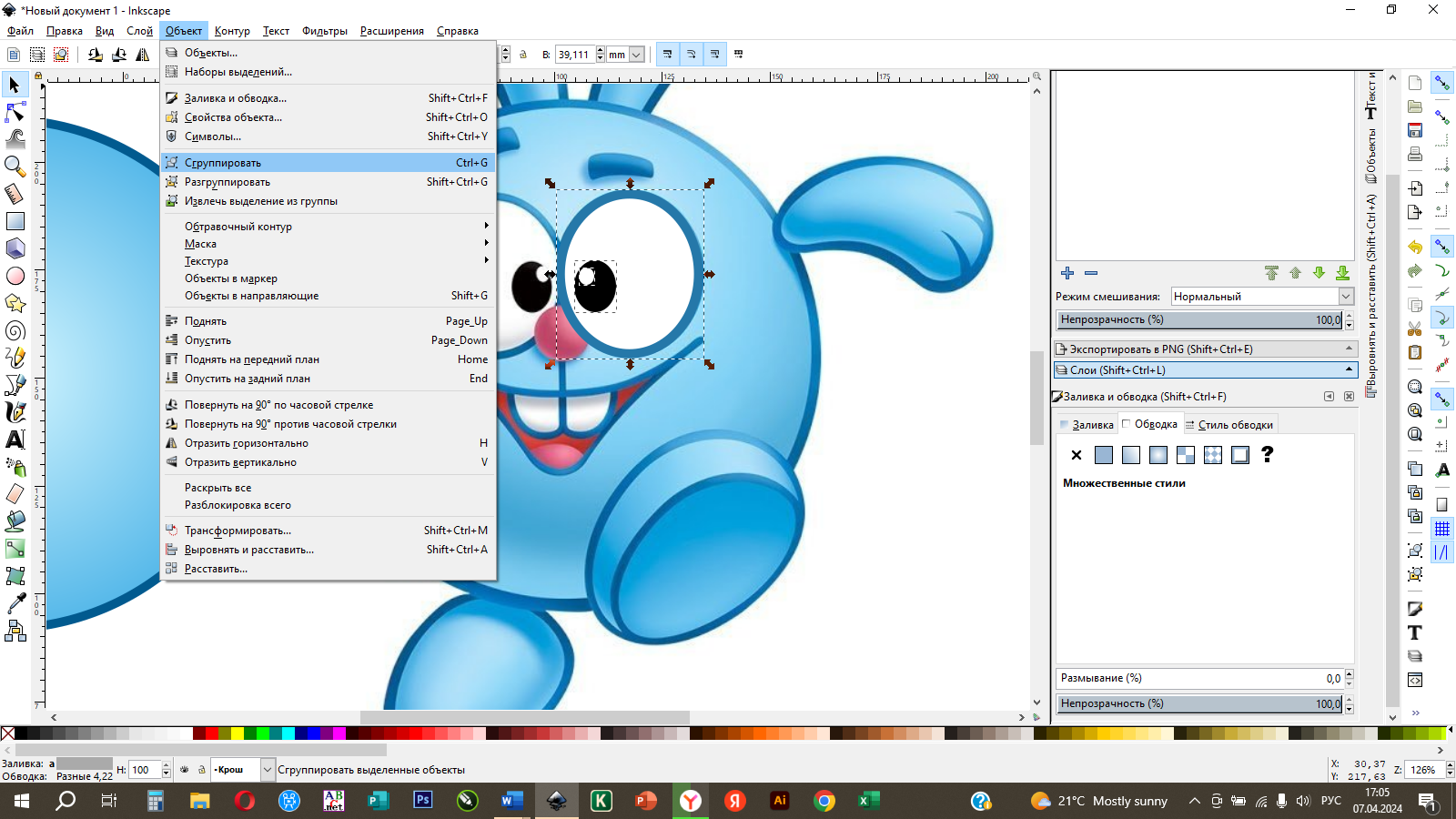 После этого глаз станет одним объектом. Теперь его можно скопировать и отразить по горизонтали 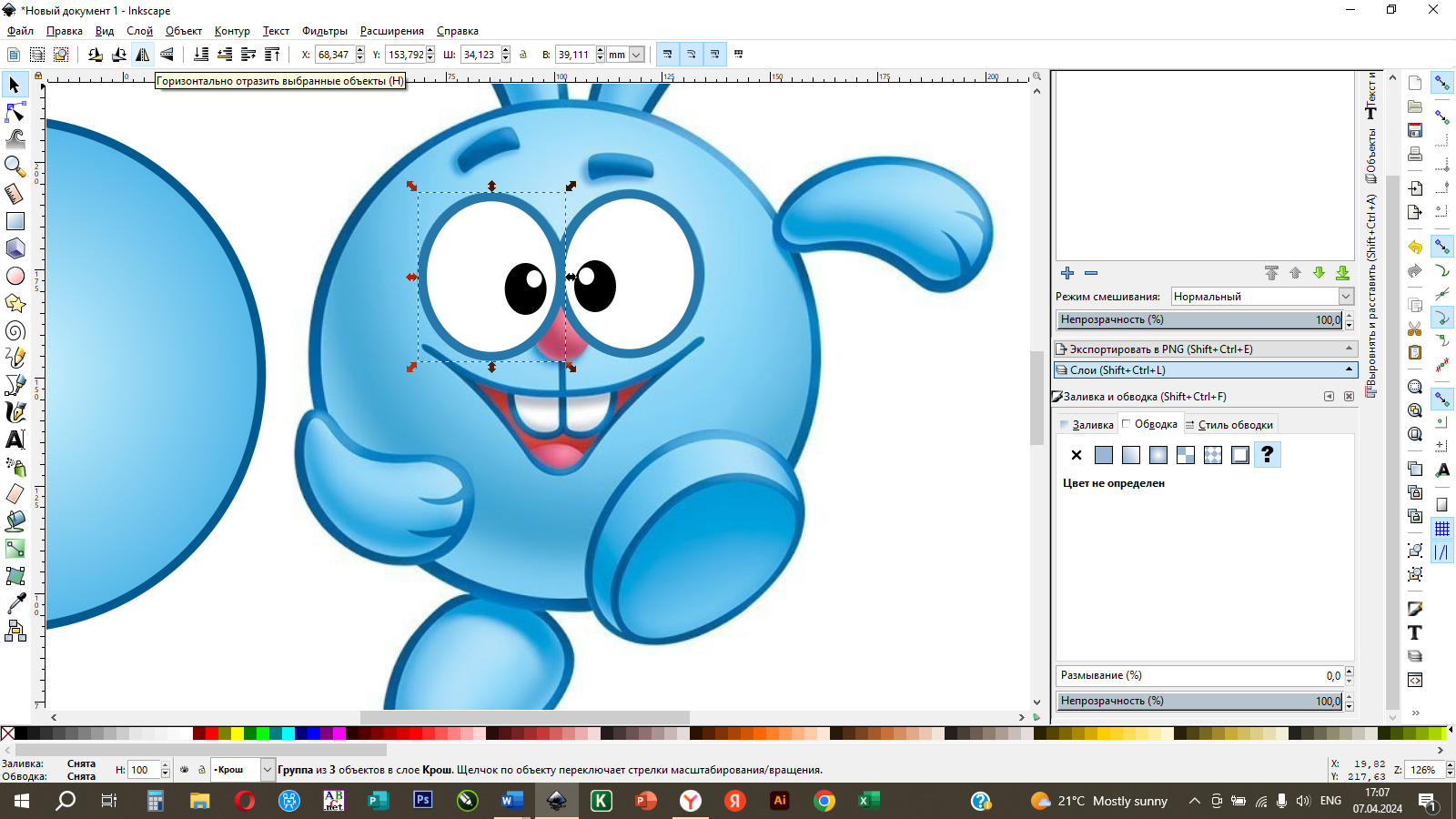 Теперь сгруппируй два глаза. Теперь верни круг для тела на исходное положение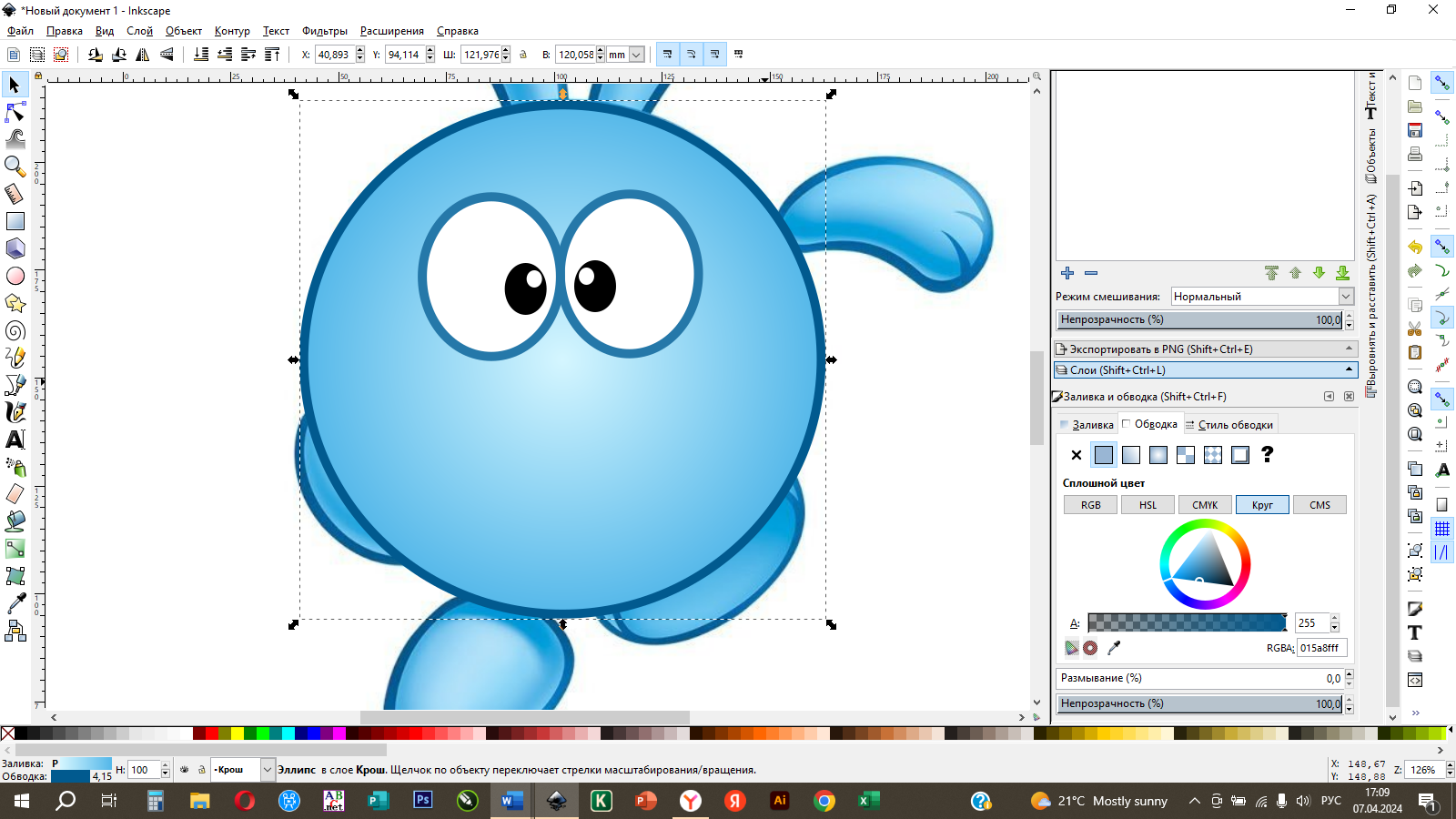 Объедини в группу тело и глаза. И снова отведи в сторону.Отрисуем нос и брови. Для носа используй инструмент Круг. Для бровей Кривые Безье.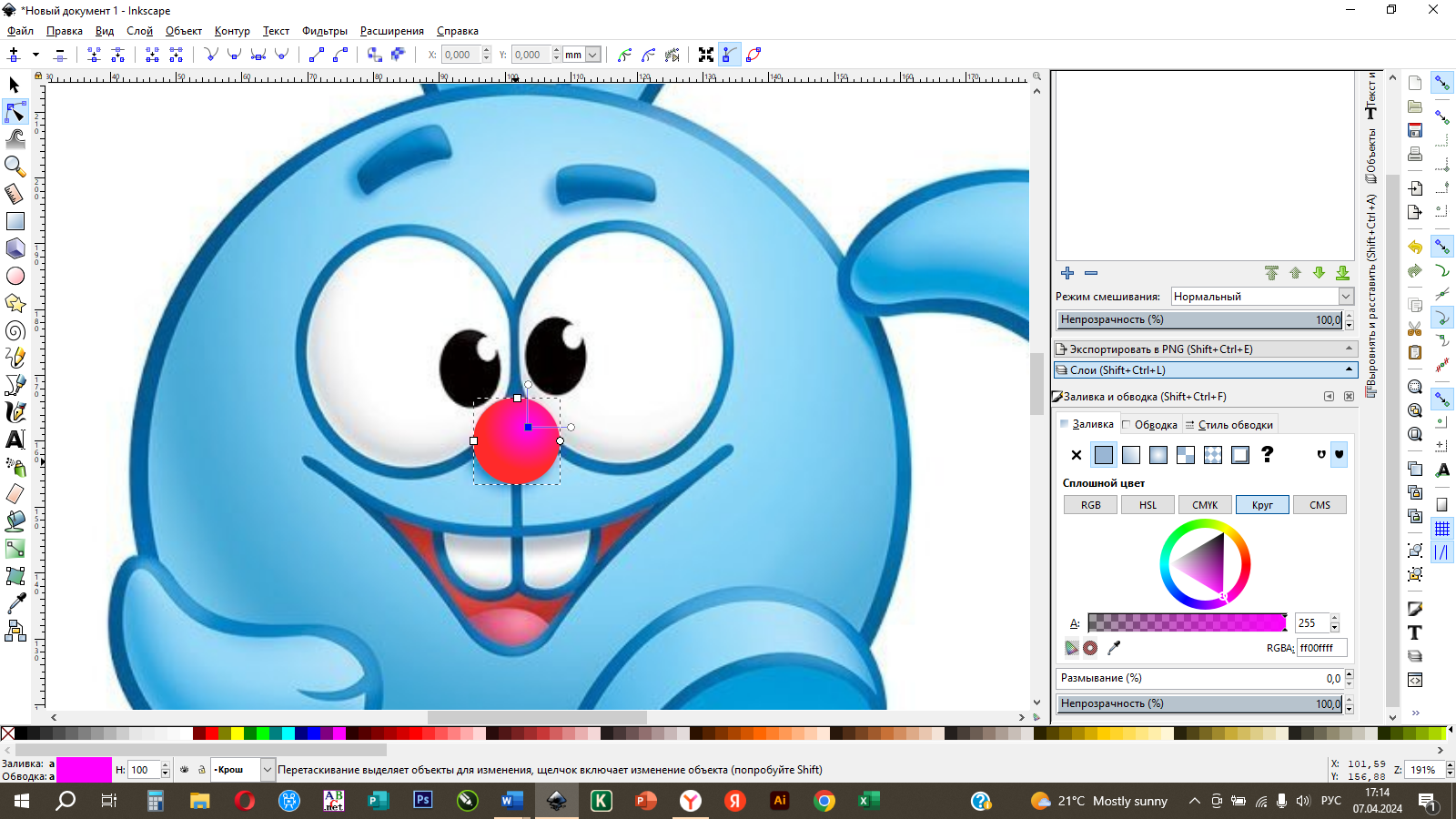 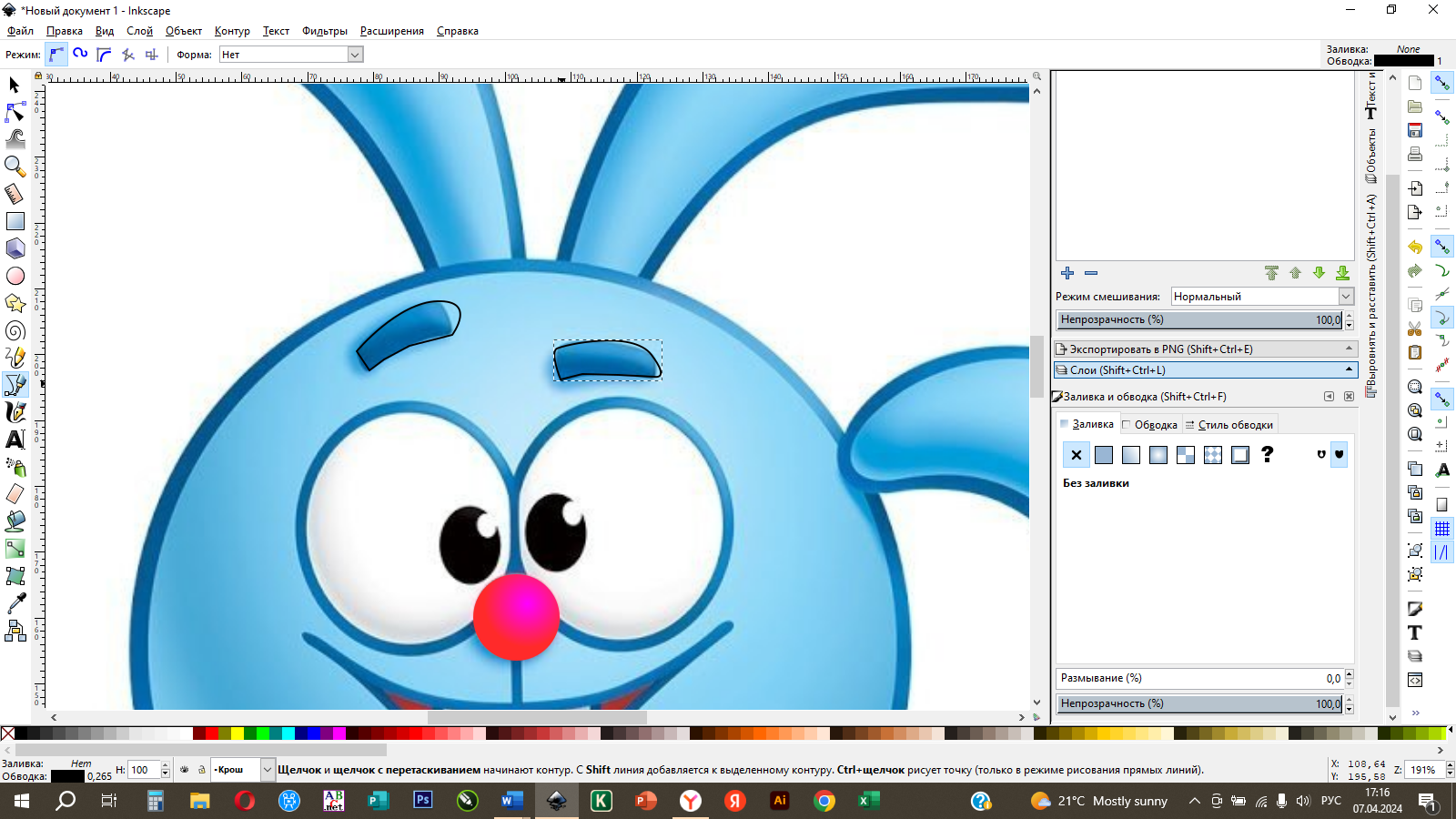 Отредактируйте брови инструментов редактирования узлов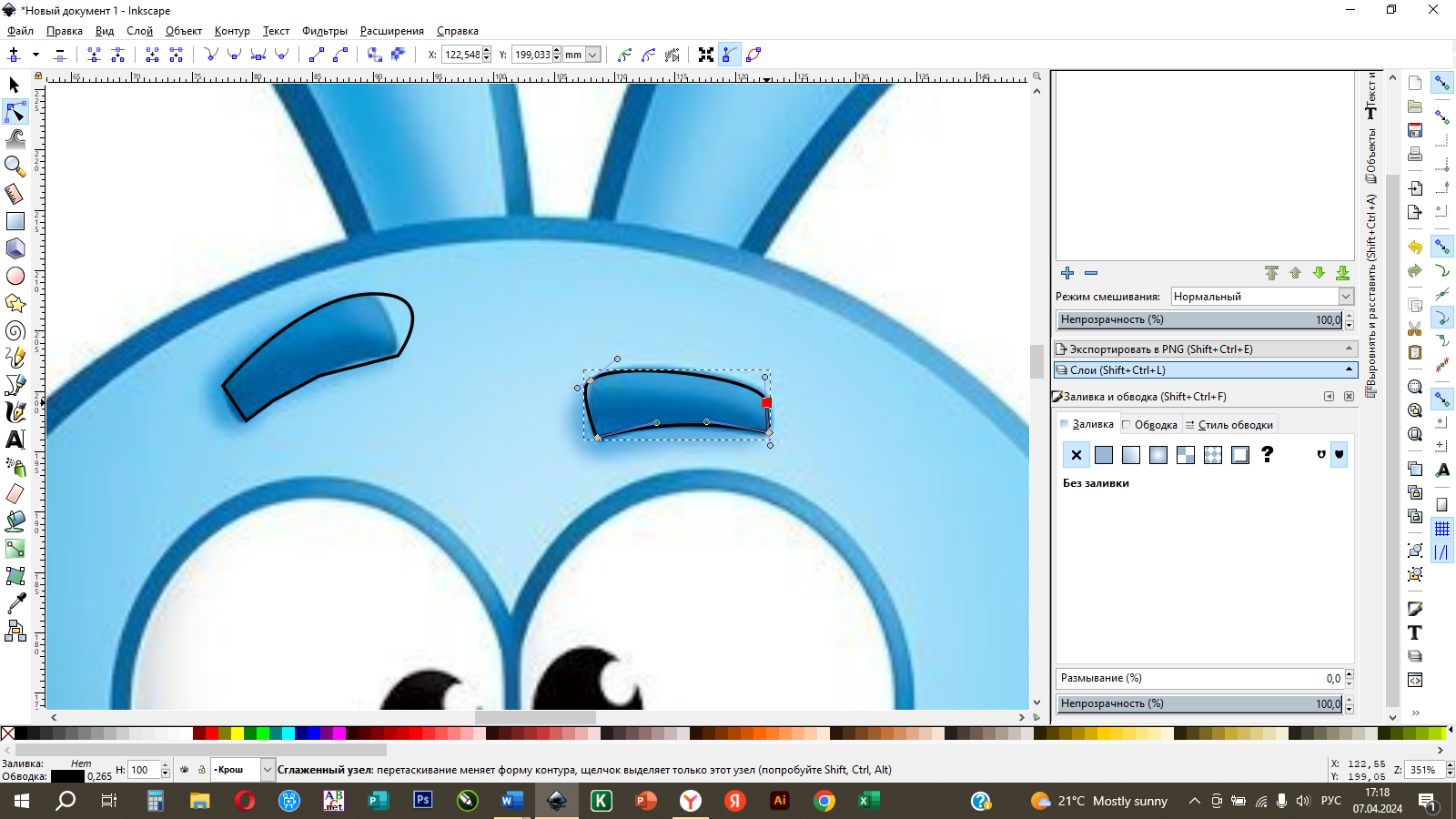 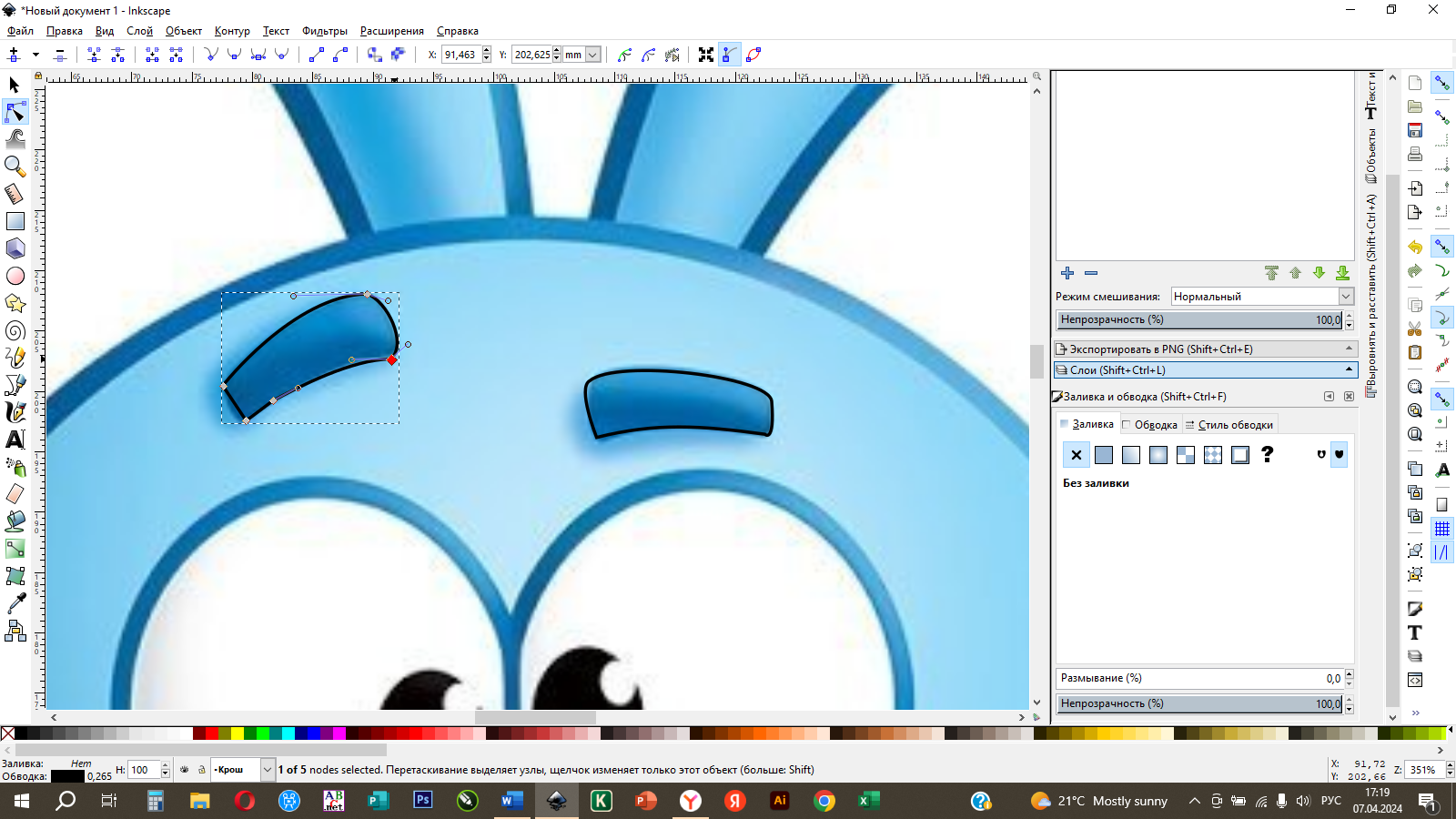 Теперь залей необходимым цветом и убери обводку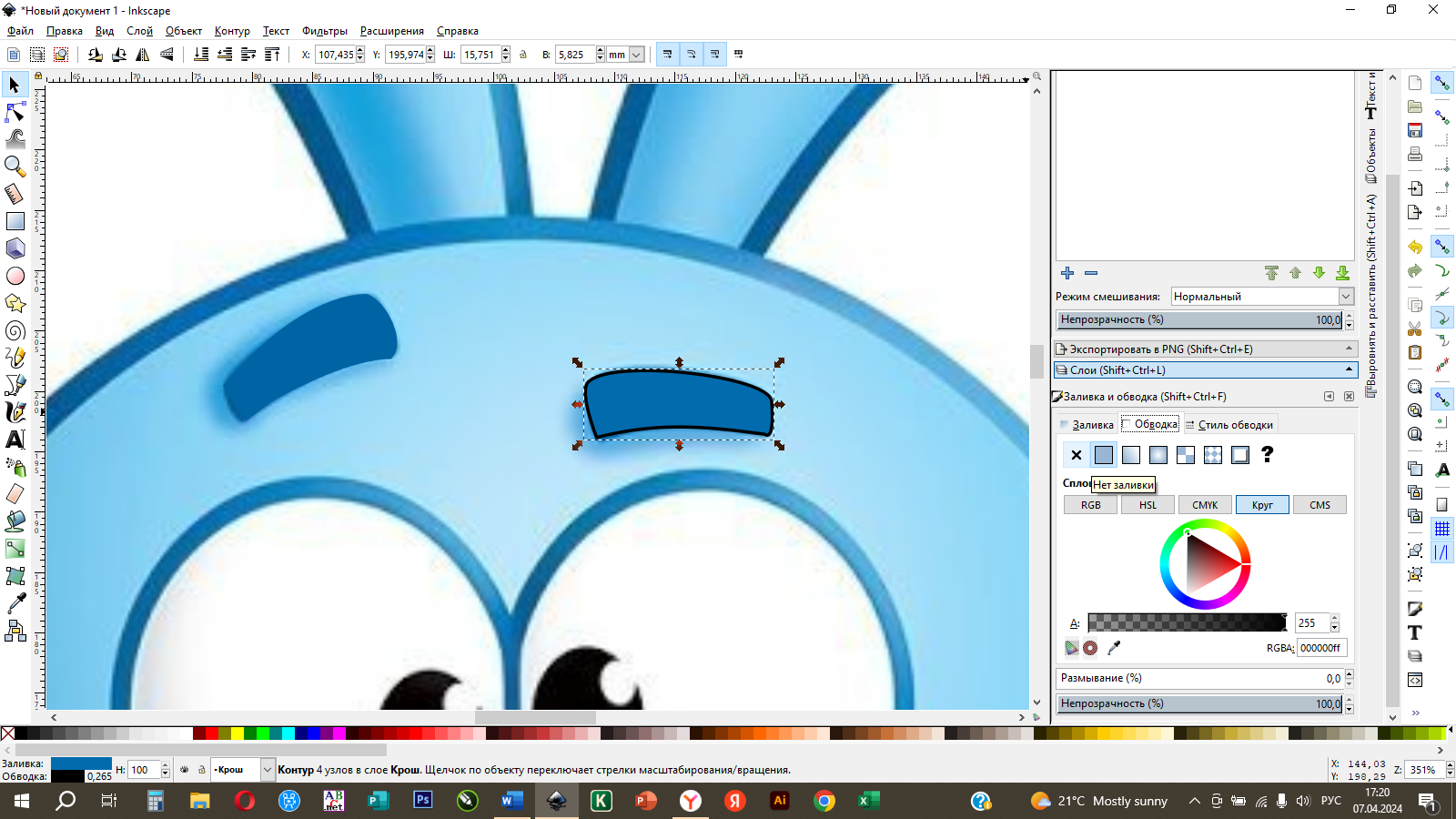 На этом этапе объединяем нос и бровки в одну группу.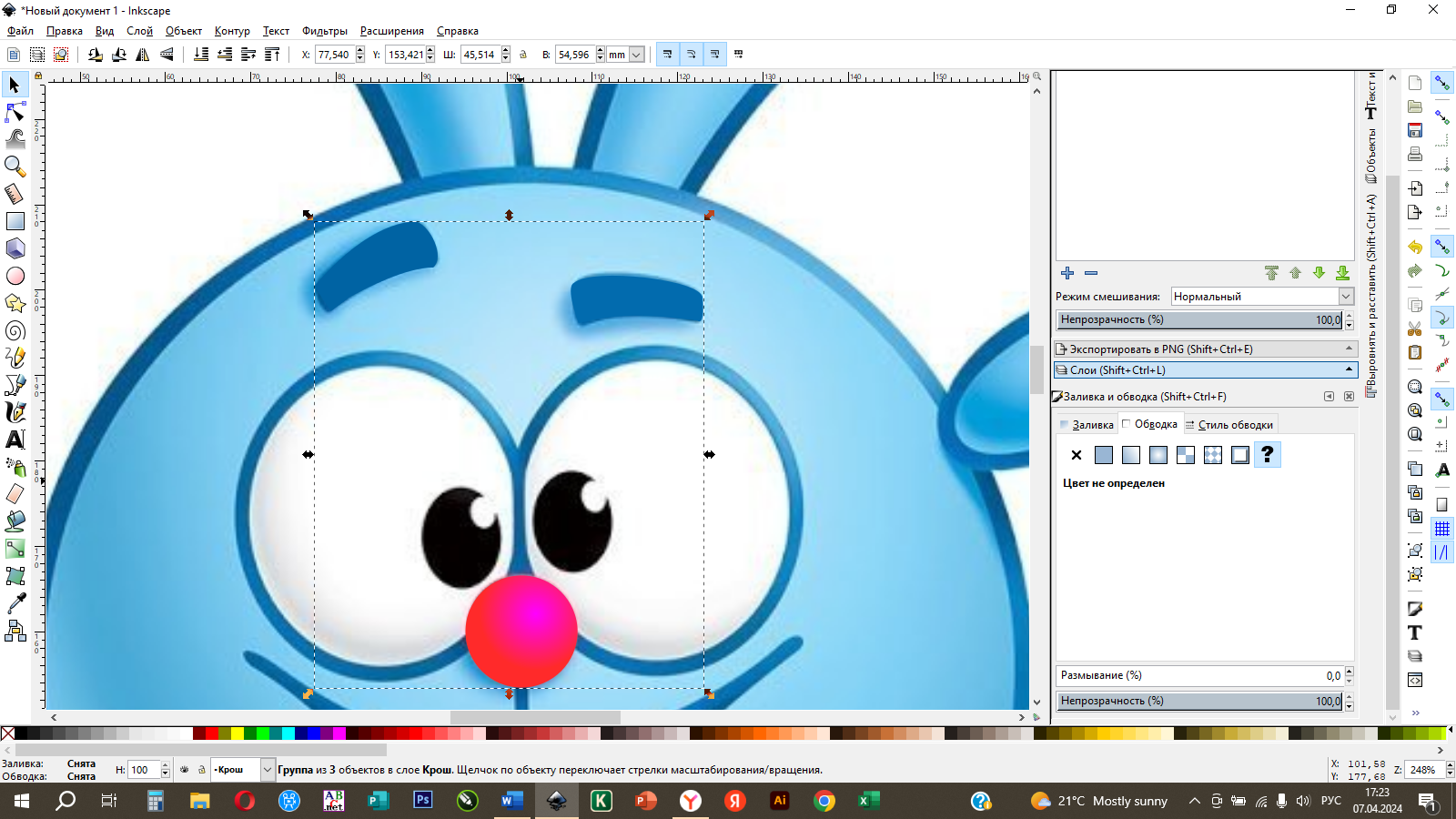 Возвращаем тело на исходную позицию и смотрим что у нас получилось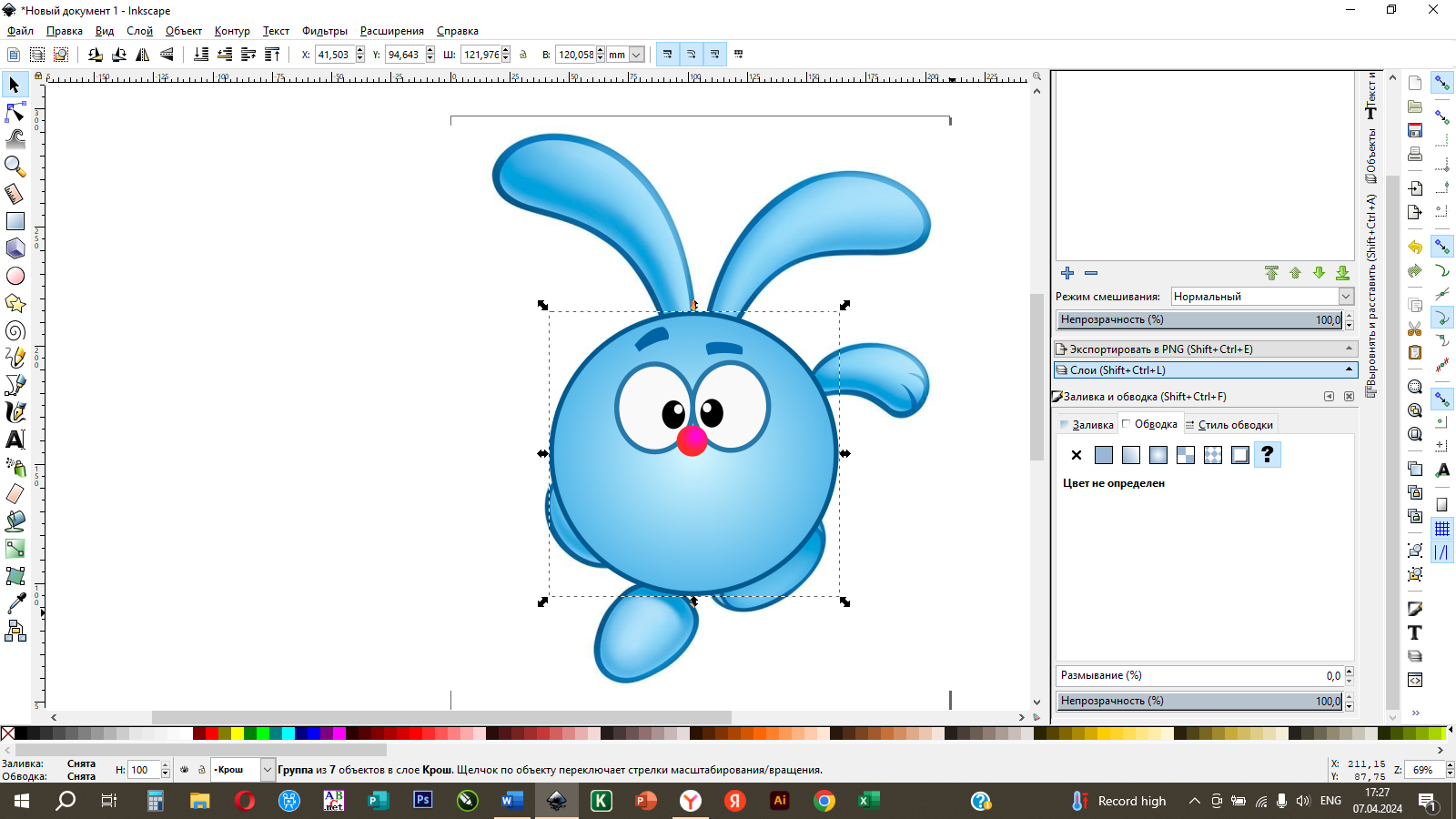 Группируем все отрисованные объекты.Отрисуем улыбку с помощью Кривых Безье.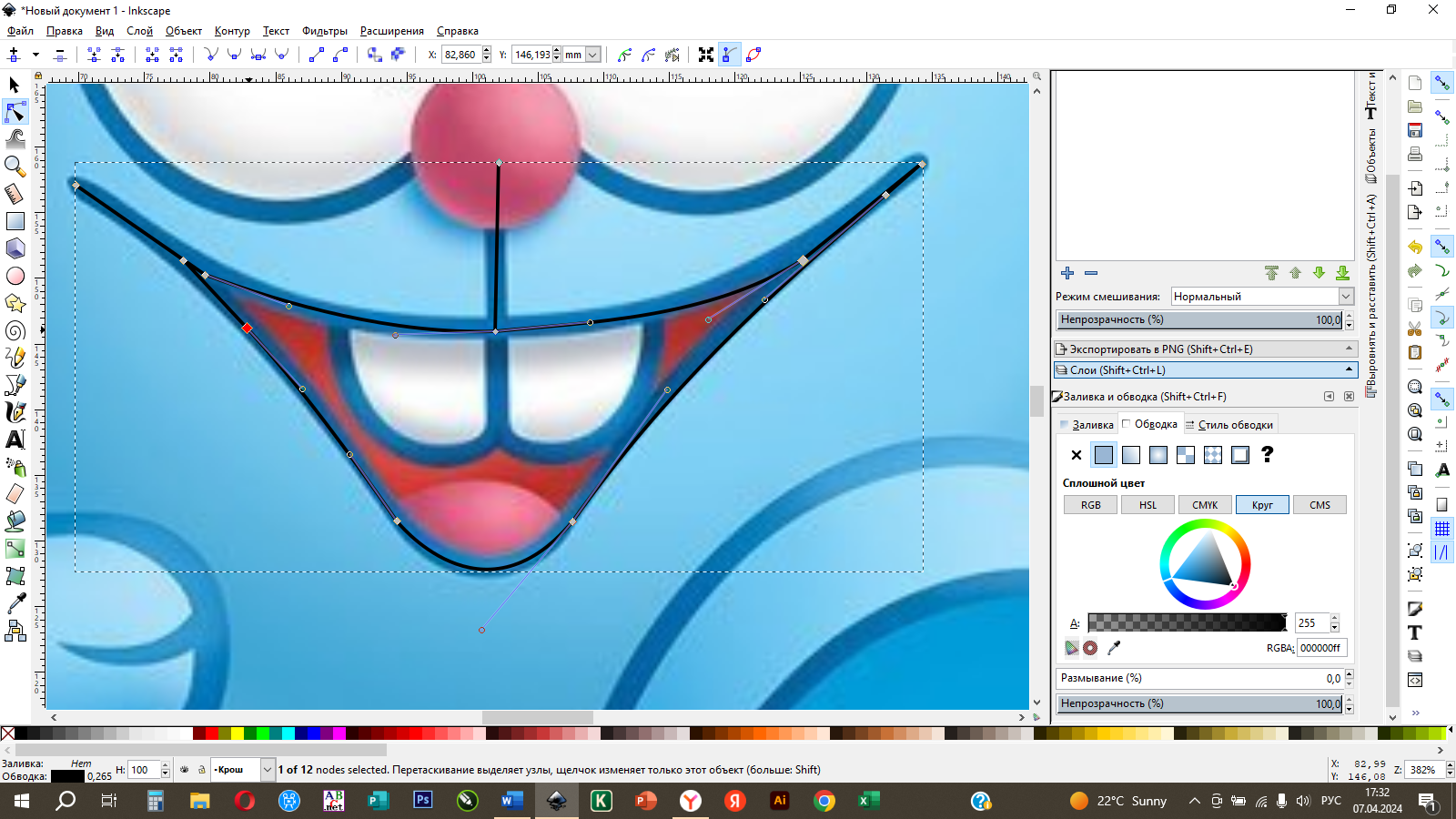 Отредактируйте узлы и окрасьте контур и заливку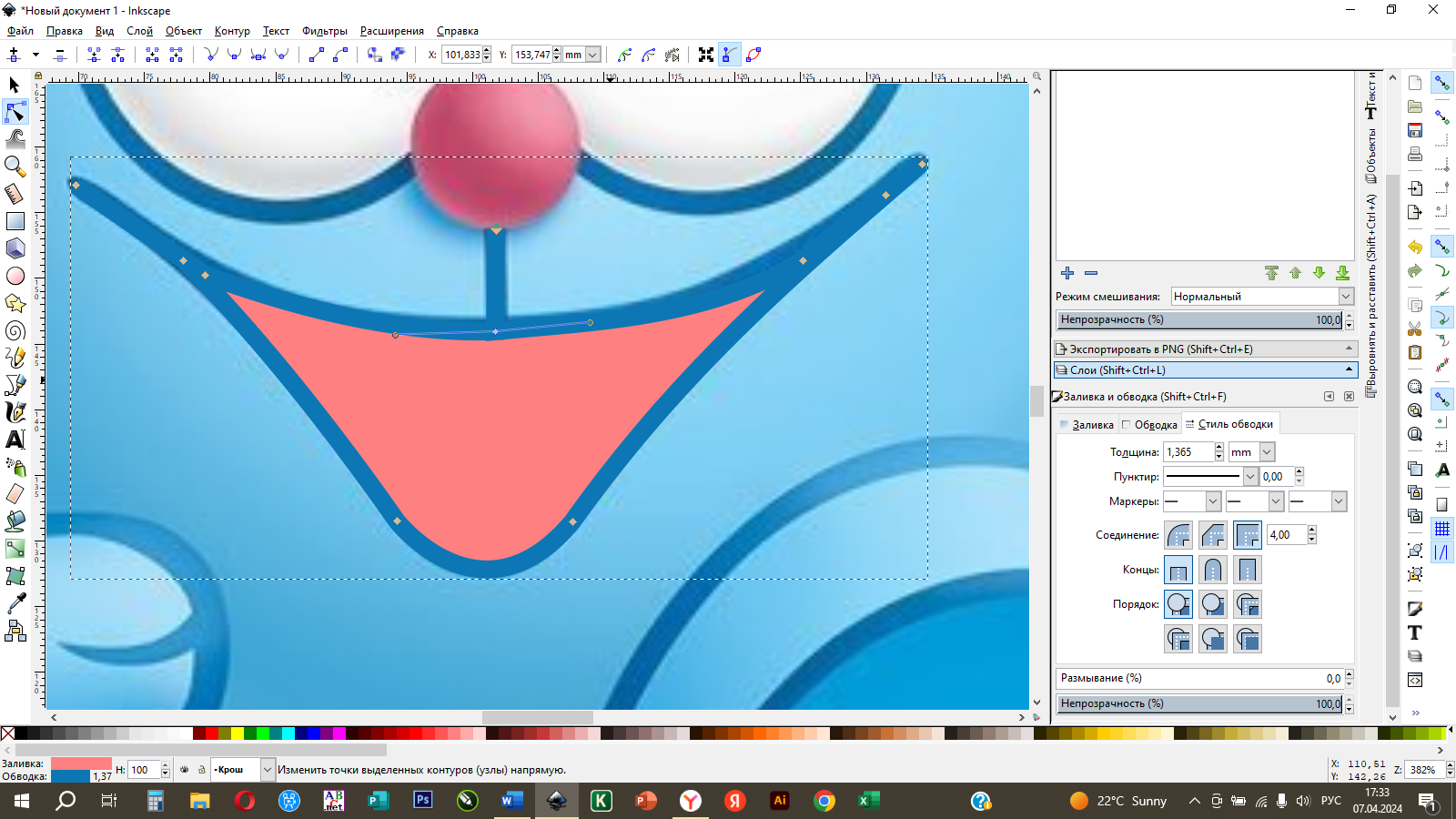 Теперь отрисуем зубки инструментом Прямоугольник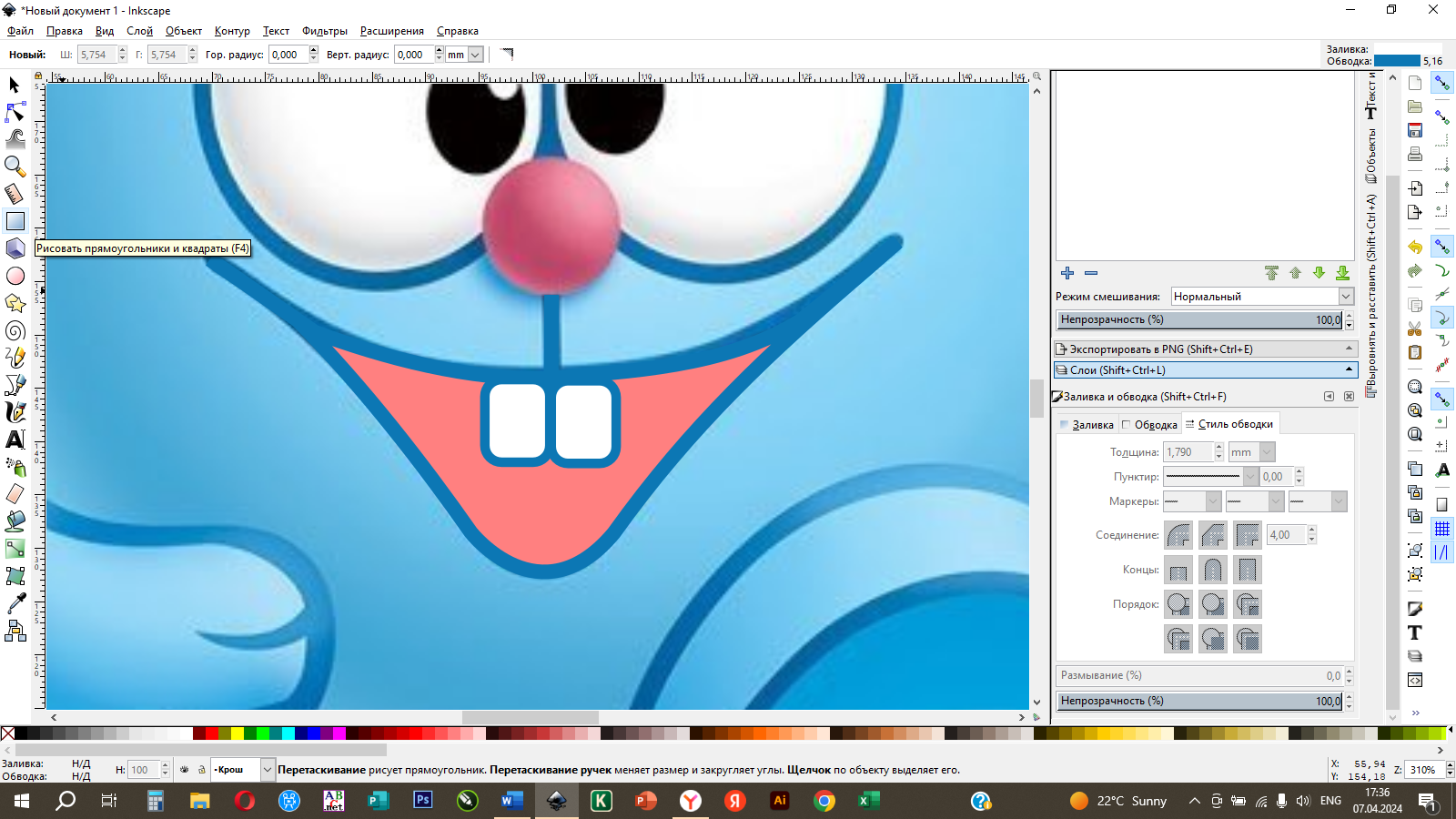 Объединим улыбку и зубки и выставим на уже отрисованную заготовку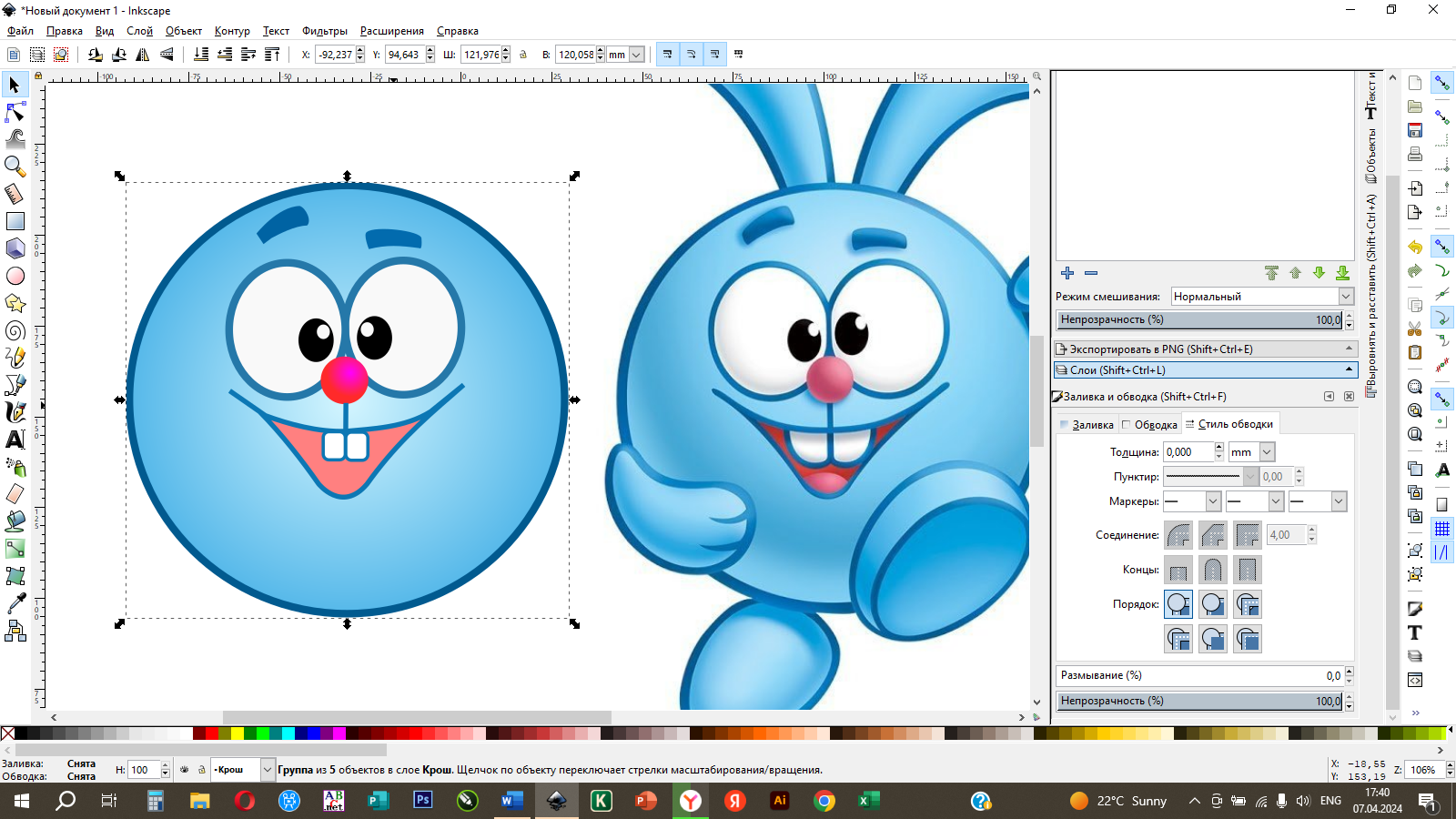 Объединим всю заготовку.Обрисовываем ухо слева, красим, копируем, вставляем, отражаем по горизонтали и ставим на место второго ушка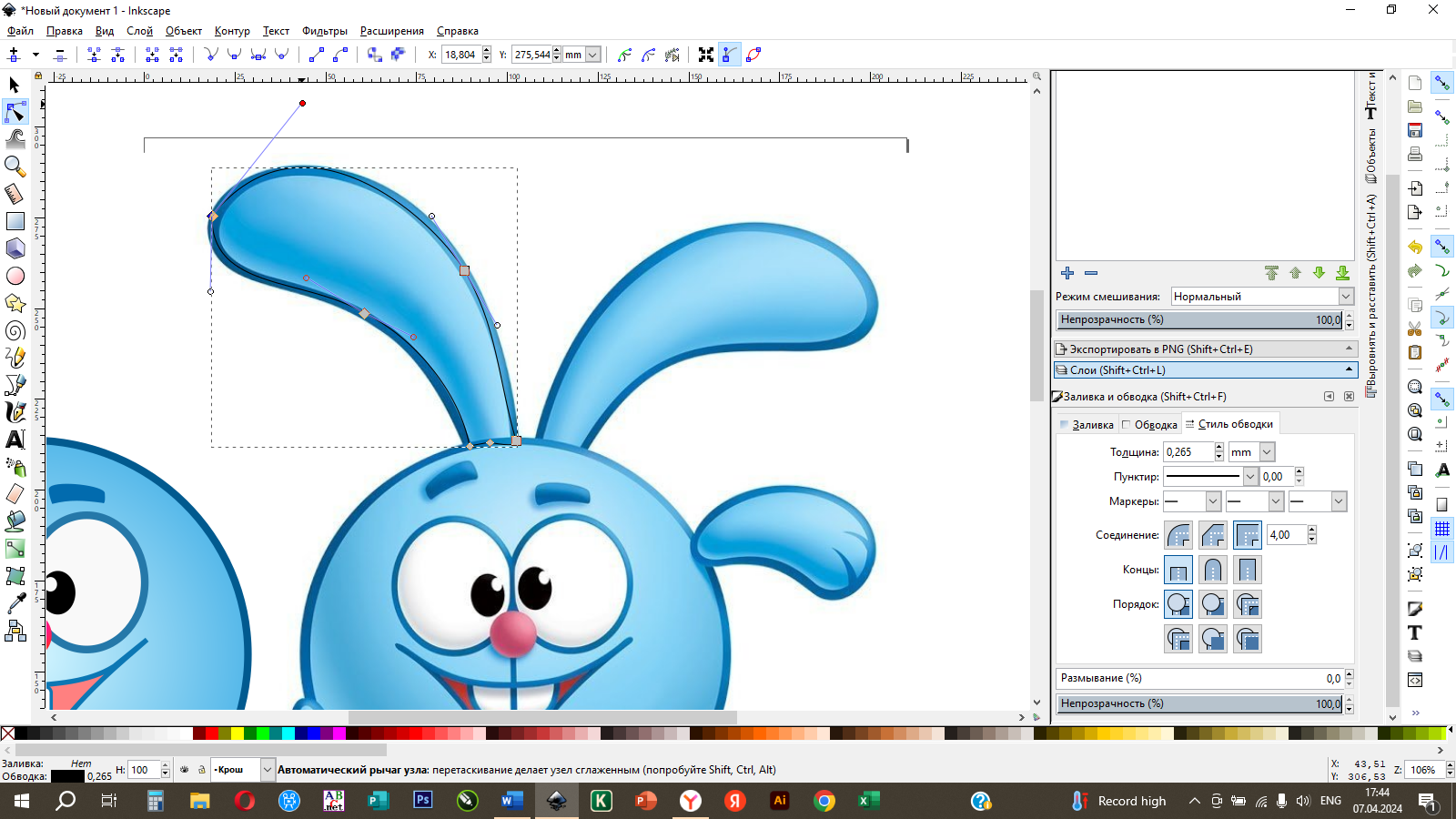 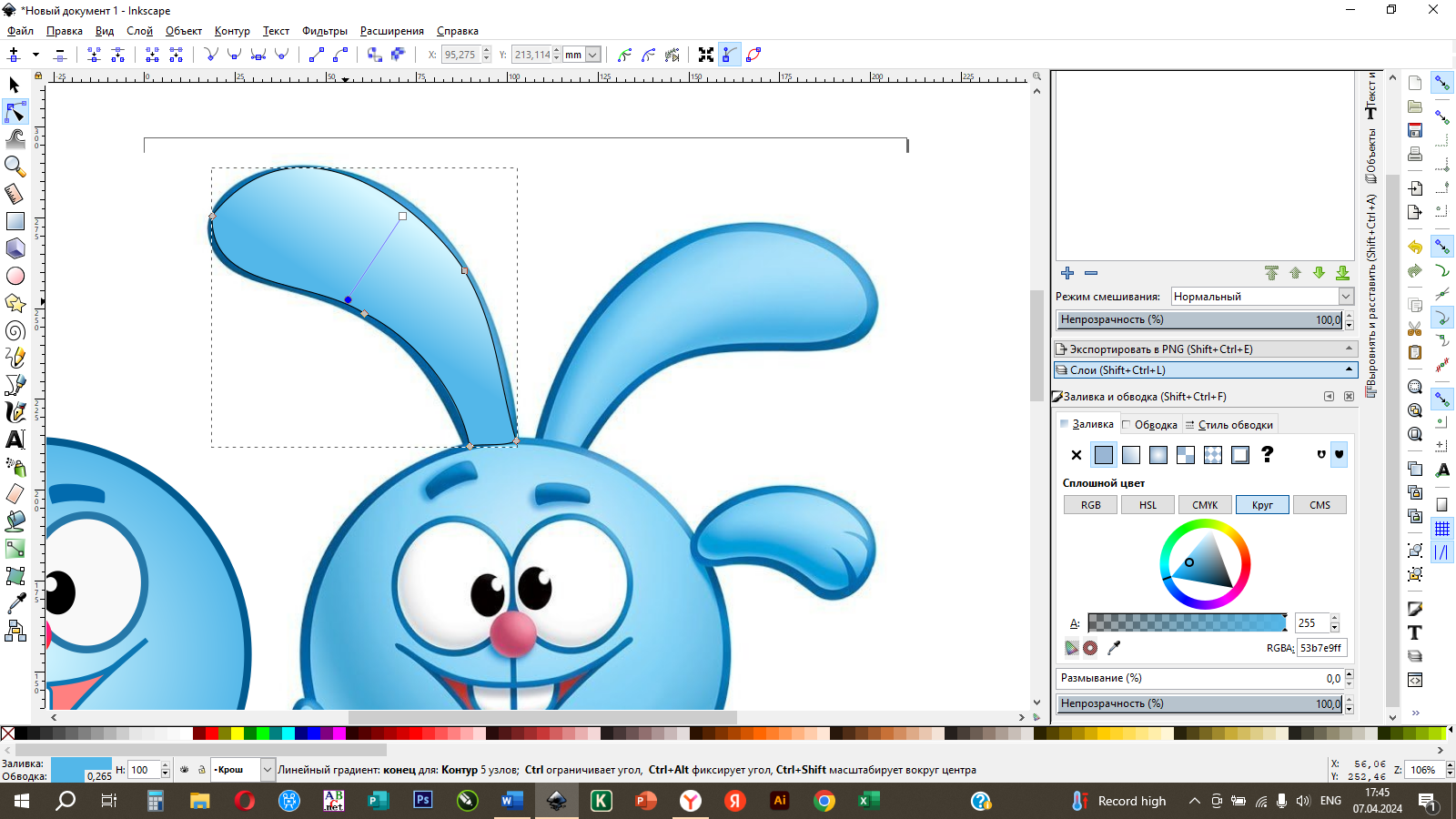 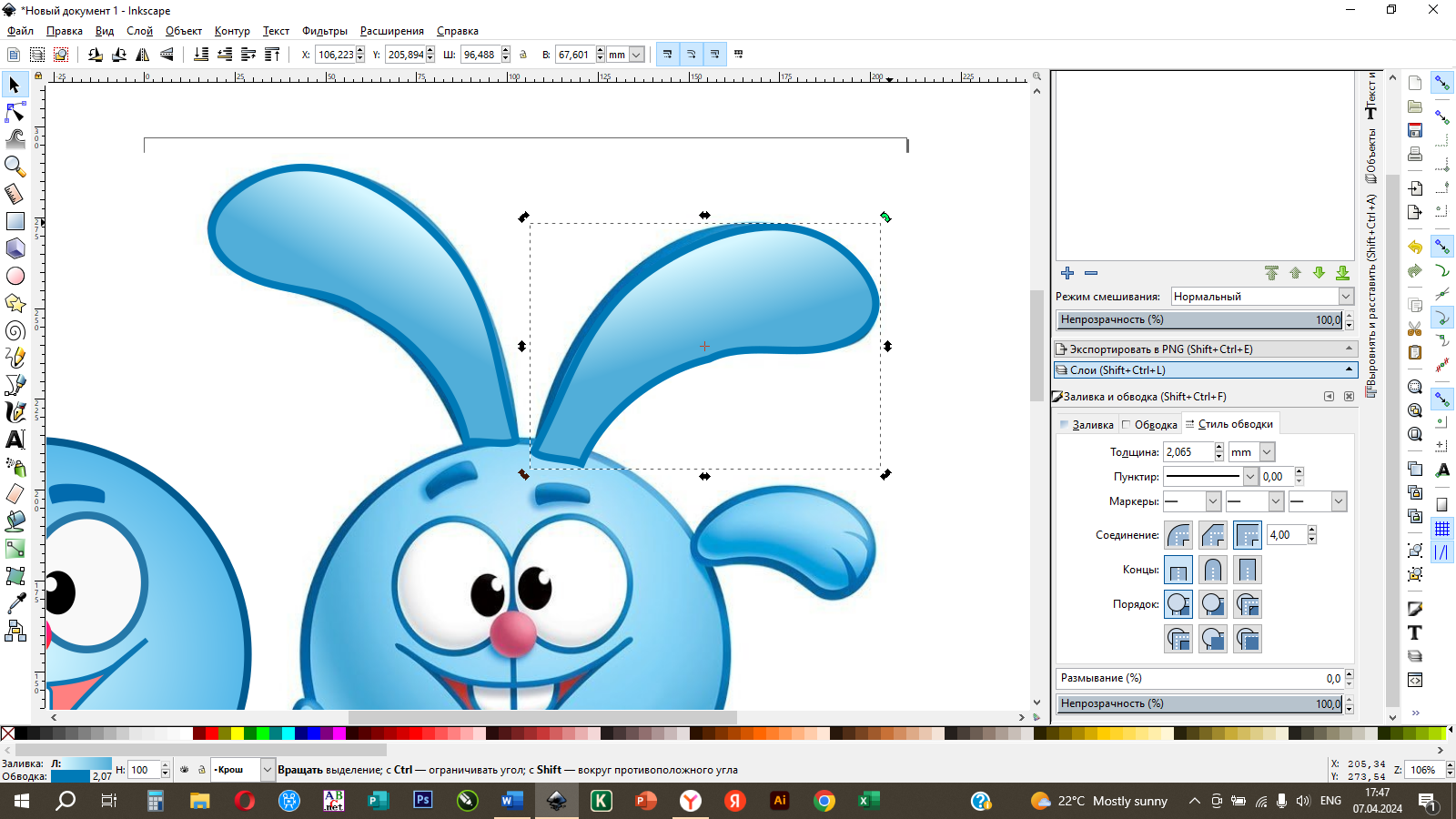 Объединяем отрисованные уши.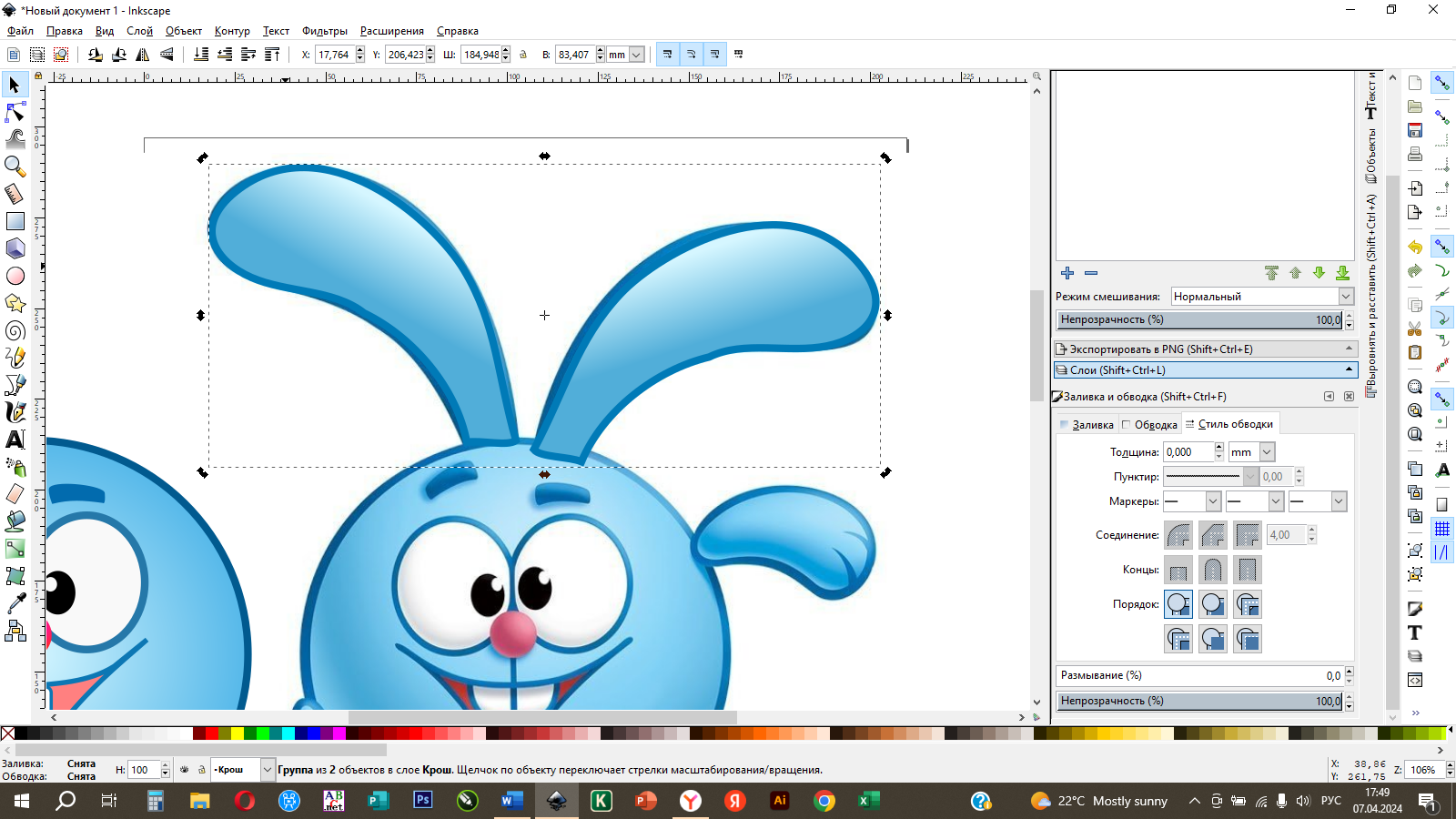 Добавляем ушки к отрисованному телуОбрати внимание, уши необходимо отправить на слой вниз 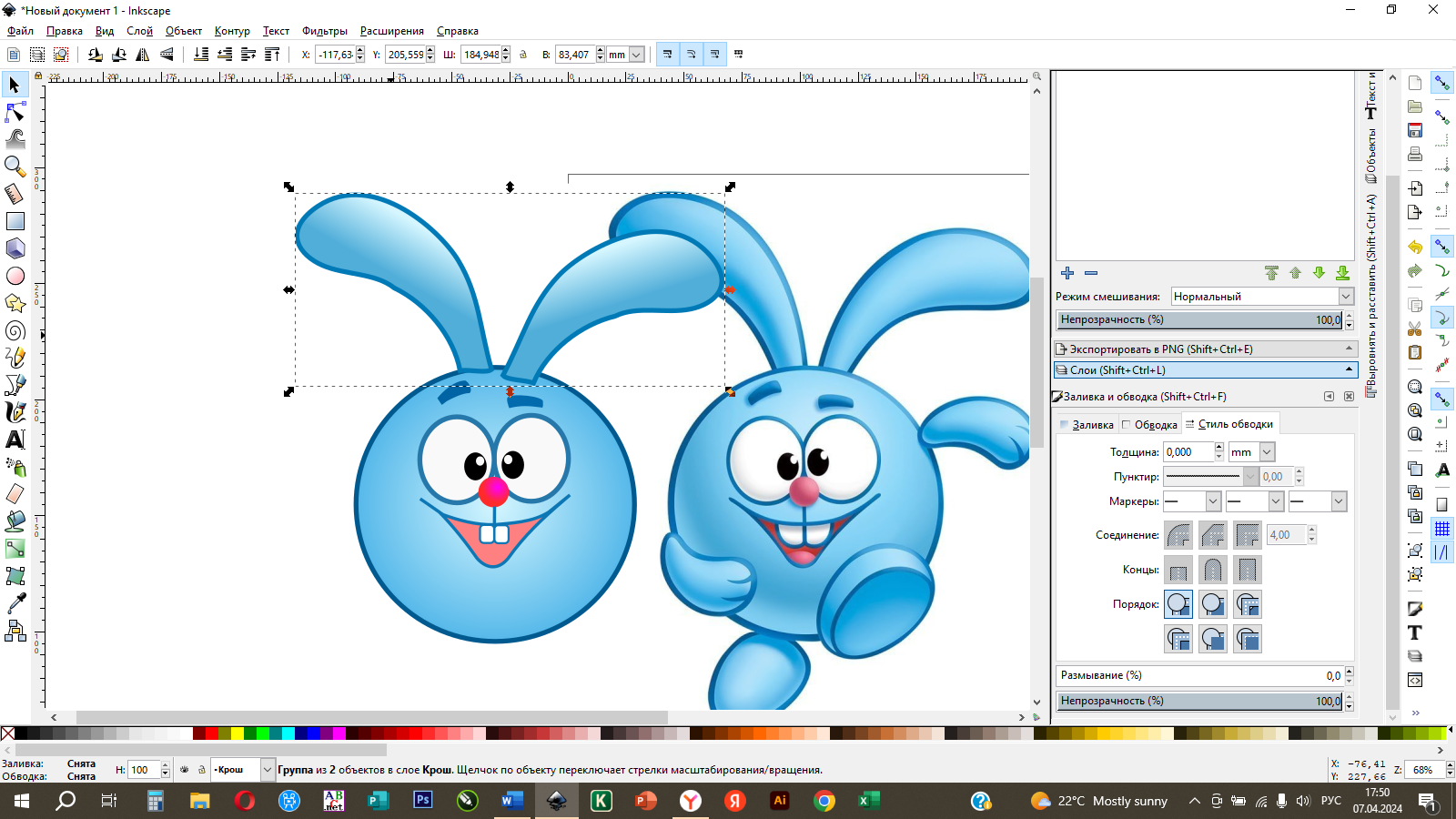 Сделать это можно с выделенными ушками выбрать 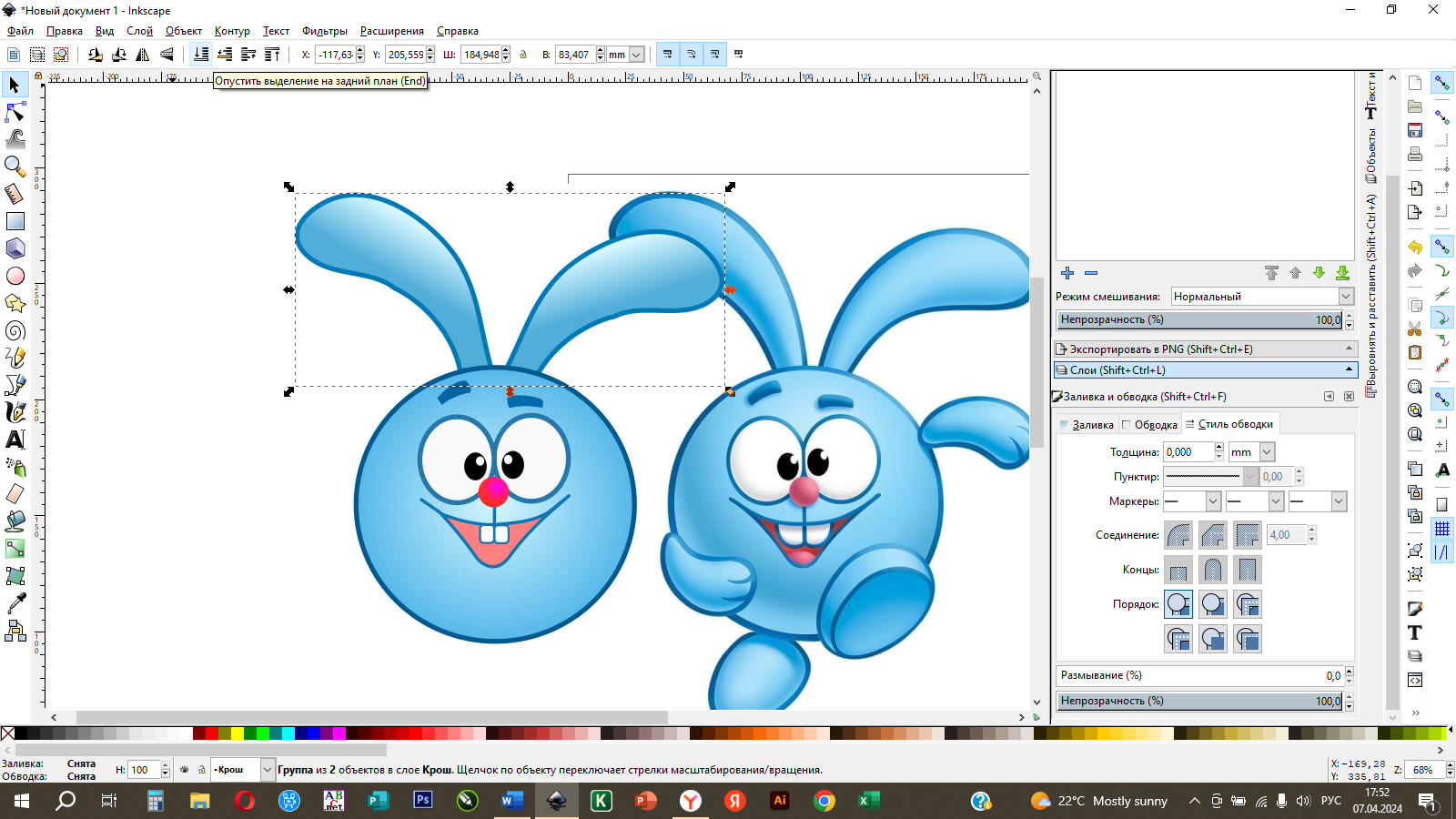 Обрисовываем одну ручку, красим, копируем, вставляем, отражаем по горизонтали и ставим на место второй ручки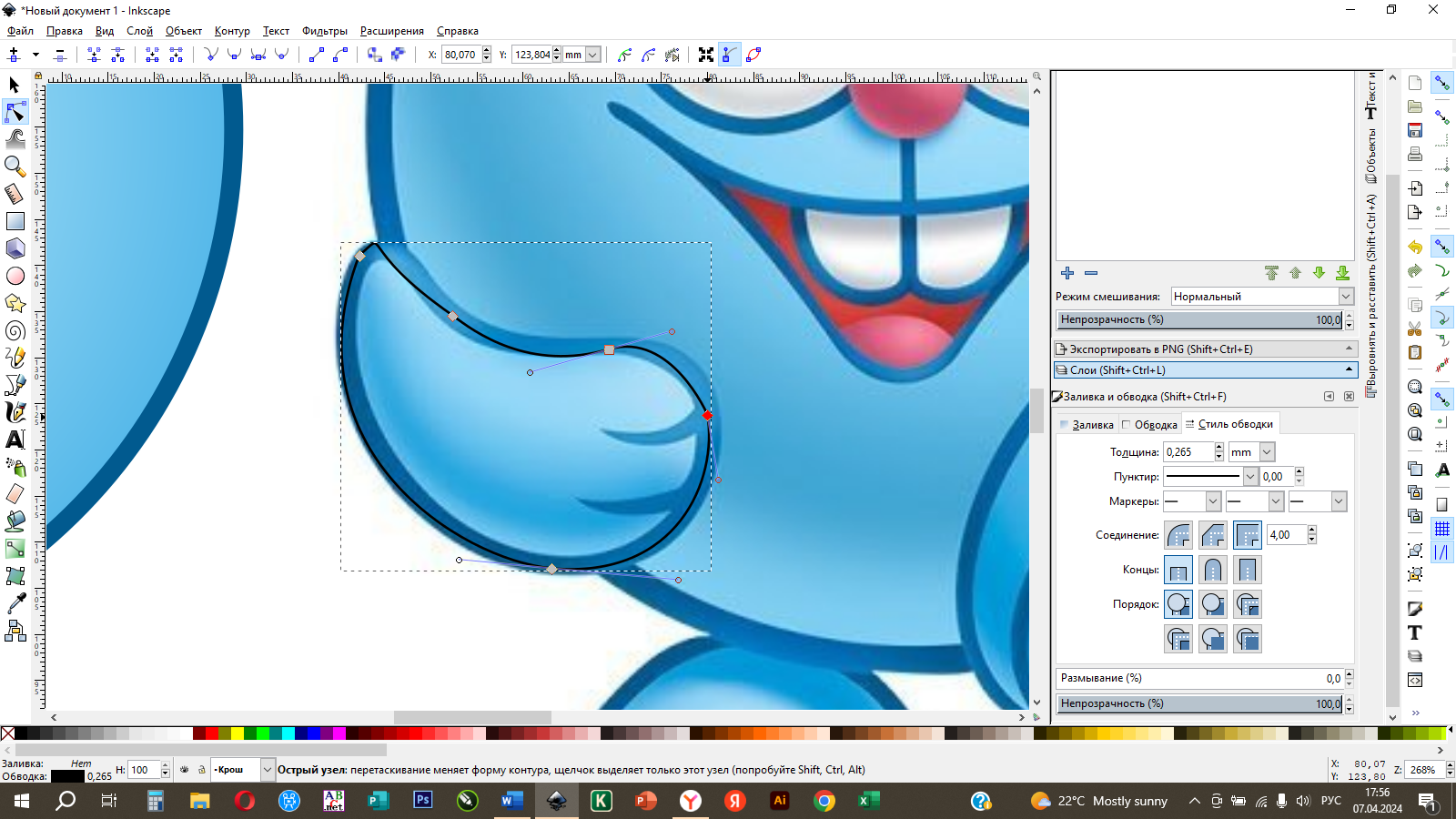 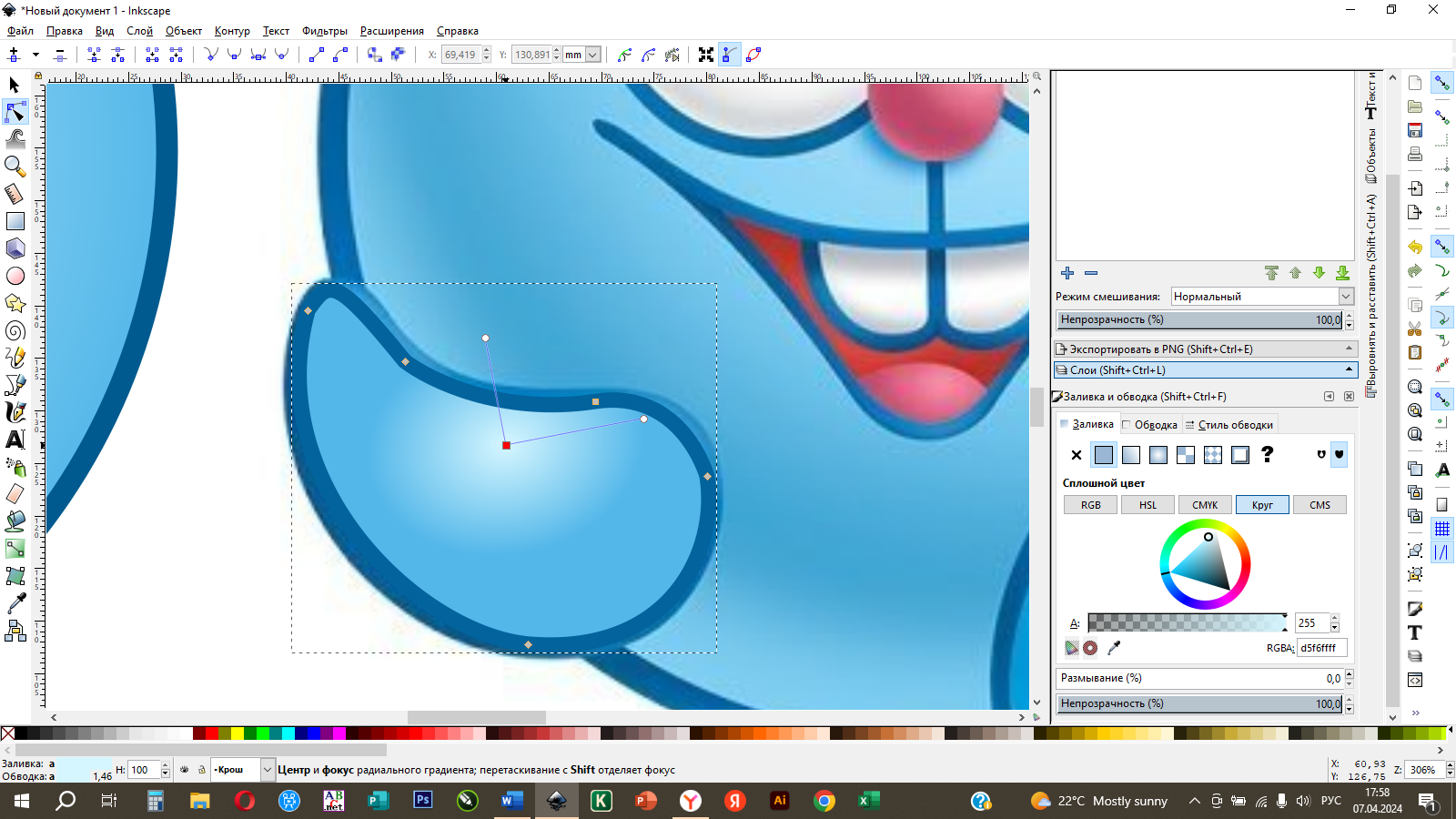 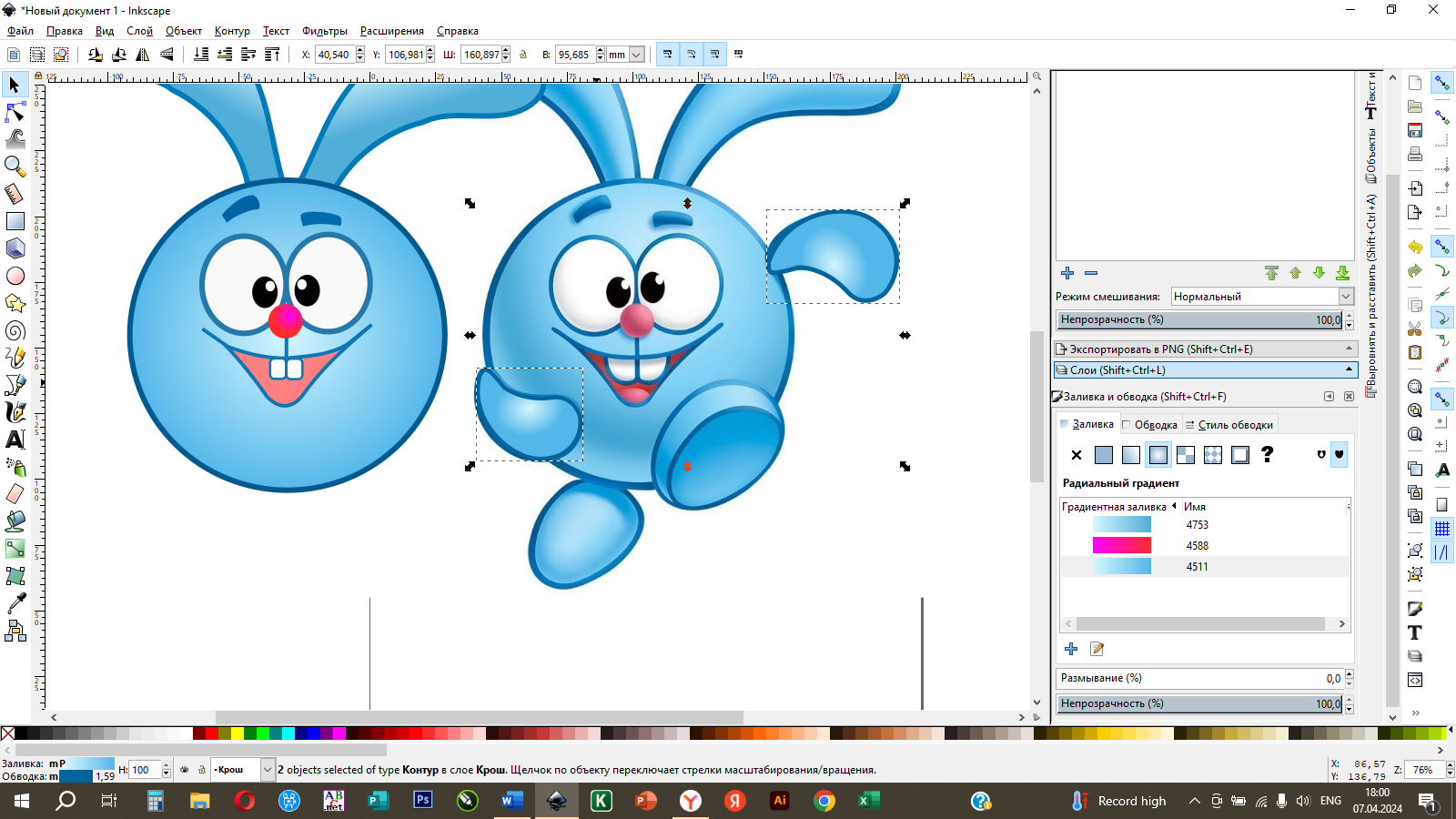 Объединяем отрисованные ручки, сопоставляем их с отрисованным телом и объединяем. Самостоятельно отрисуйте лапки и сопоставьте их 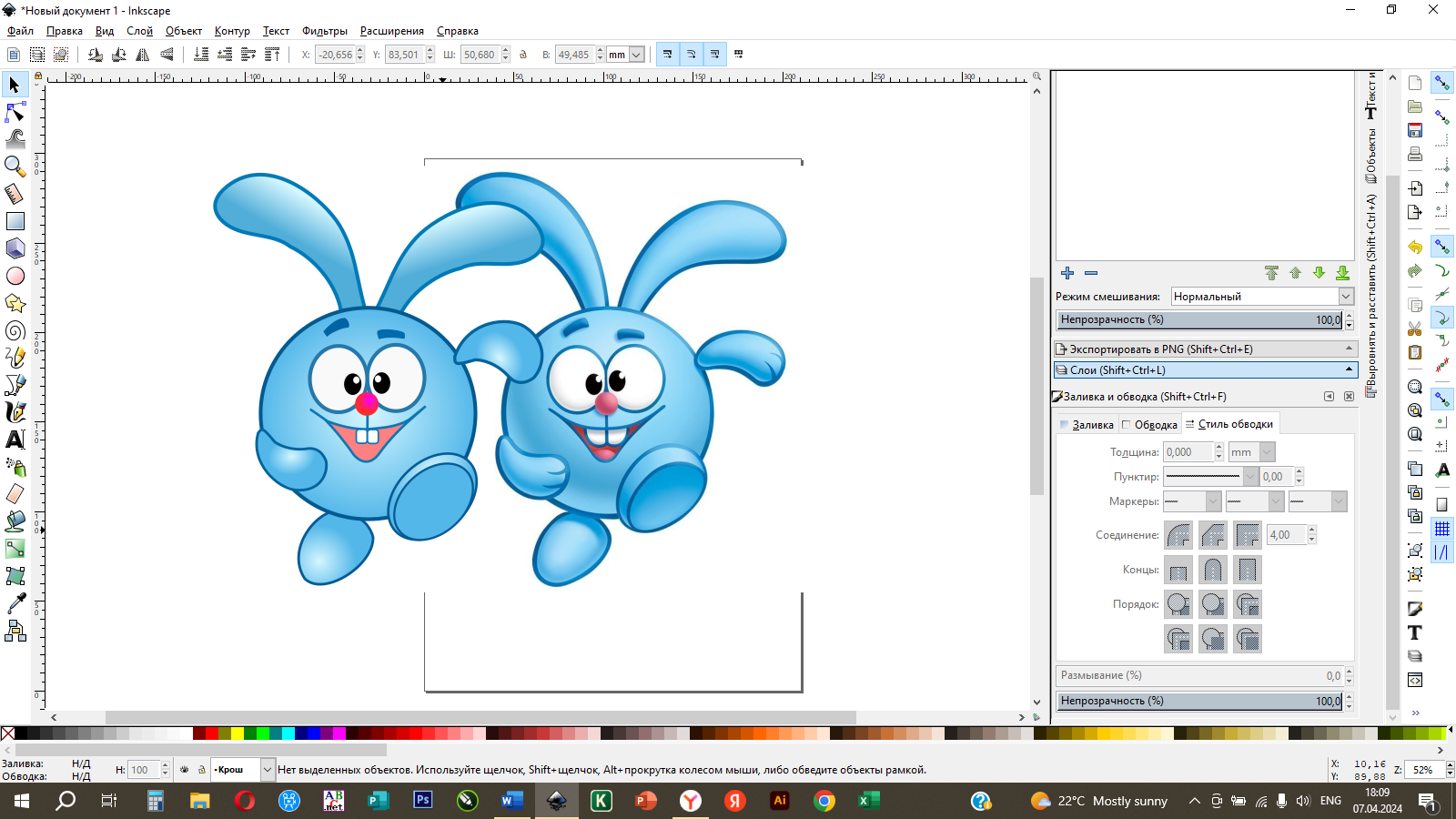 17.Разблокируйте слой и удалите растровую картинку.18. Сохраните работу: Файл →Сохранить→D:→Папка с вашими ФИ→имя файла ПР15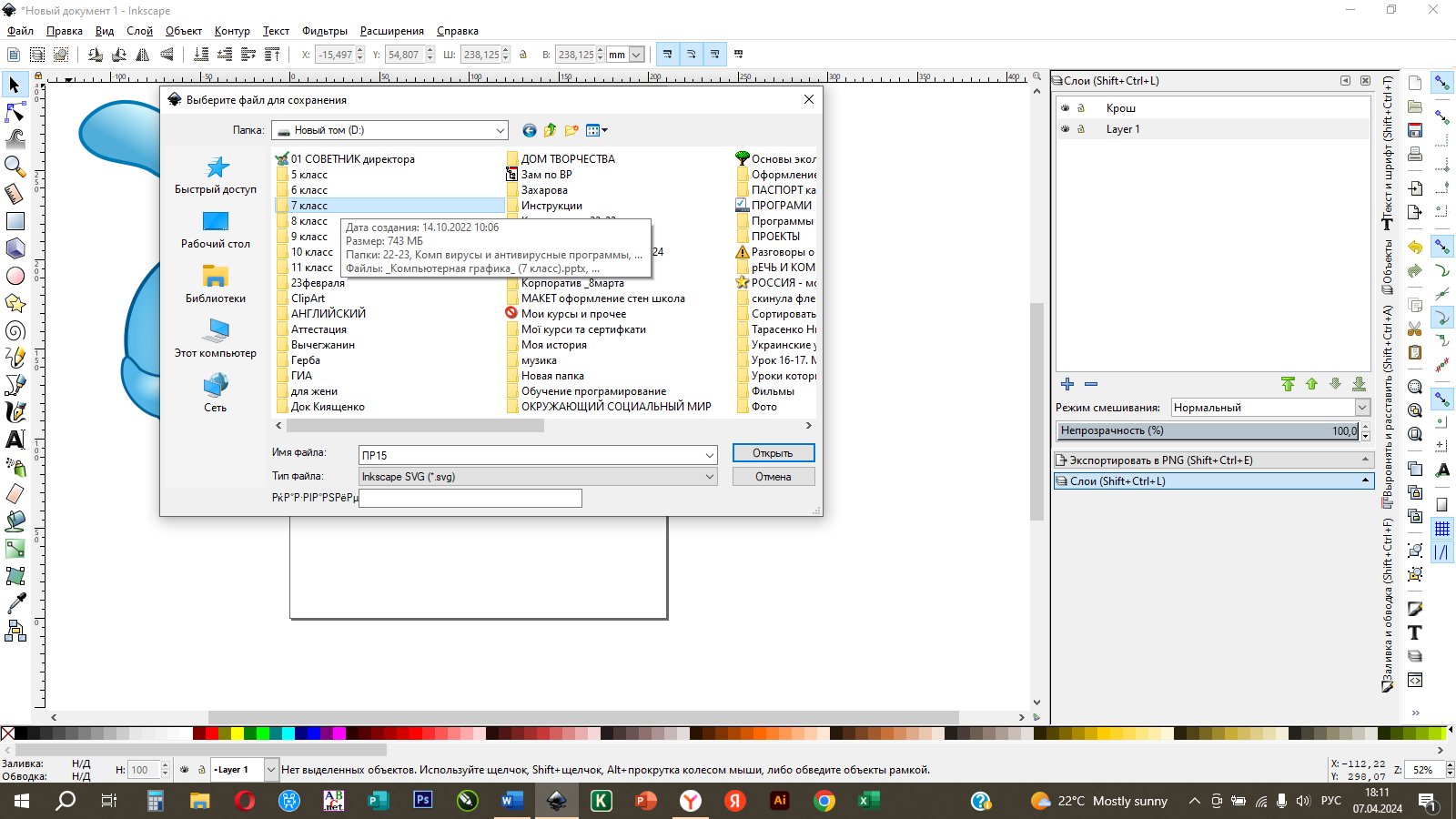 19. Сформируйте и запишите  вывод.20. Запишите  путь к работе в тетрадь для практических работ.